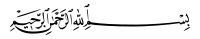 ArRahmah Islamic InstituteFehm ul Quran Course 2019Juz 10 - Part 1Mail test to:  test.fq19@gmail.comName:                                                           Date:                                                                                                                                                                                                                                                                                             Group Leader name:                                    State/country:إِذۡ  يُرِيكَهُمُ  ٱللَّهُ  فِي  مَنَامِكَ  قَلِيلٗاۖ  وَ لَوۡ  أَرَىٰكَهُمۡ  كَثِيرٗا  لَّفَشِلۡتُمۡ  وَلَتَنَٰزَعۡتُمۡ فِي  ٱلۡأَمۡرِ  وَلَٰكِنَّ  ٱللَّهَ  سَلَّمَۚ  إِنَّهُۥ  عَلِيمُۢ  بِذَاتِ ٱلصُّدُورِ ٤٣ وَ إِن جَنَحُواْ  لِلسَّلۡمِ فَٱجۡنَحۡ  لَهَا  وَ تَوَكَّلۡ عَلَى ٱللَّهِۚ  إِنَّهُۥ  هُوَ  ٱلسَّمِيعُ ٱلۡعَلِيمُ ٦١وَ إِن يُرِيدُوٓاْ  أَن يَخۡدَعُوكَ فَإِنَّ  حَسۡبَكَ  ٱللَّهُۚ  هُوَ  ٱلَّذِيٓ  أَيَّدَكَ  بِنَصۡرِهِۦ وَ بِٱلۡمُؤۡمِنِينَ ٦٢ فَإِذَا  ٱنسَلَخَ  ٱلۡأَشۡهُرُ ٱلۡحُرُمُ  فَٱقۡتُلُواْ  ٱلۡمُشۡرِكِينَ حَيۡثُ  وَجَدتُّمُوهُمۡ  وَخُذُوهُمۡ  وَٱحۡصُرُوهُمۡ  وَٱقۡعُدُواْ  لَهُمۡ كُلَّ  مَرۡصَدٖۚ  فَإِن  تَابُواْ  وَ أَقَامُواْ  ٱلصَّلَوٰةَ  وَءَاتَوُاْ  ٱلزَّكَوٰةَ  فَخَلُّواْ  سَبِيلَهُمۡۚ  إِنَّ   ٱللَّهَ غَفُورٞ  رَّحِيمٞ ٥ وَ  إِنۡ  أَحَدٞ  مِّنَ  ٱلۡمُشۡرِكِينَ  ٱسۡتَجَارَكَ  فَأَجِرۡهُ  حَتَّىٰ  يَسۡمَعَ  كَلَٰمَ ٱللَّهِ  ثُمَّ   أَبۡلِغۡهُ   مَأۡمَنَهُۥۚ  ذَٰلِكَ  بِأَنَّهُمۡ  قَوۡمٞ  لَّا يَعۡلَمُونَ ٦ لَقَدۡ  نَصَرَكُمُ   ٱللَّهُ   فِي مَوَاطِنَ كَثِيرَةٖ  وَ   يَوۡمَ  حُنَيۡنٍ  إِذۡ  أَعۡجَبَتۡكُمۡ  كَثۡرَتُكُمۡ  فَلَمۡ  تُغۡنِ عَنكُمۡ  شَيۡ‍ٔٗا   وَ  ضَاقَتۡ  عَلَيۡكُمُ  ٱلۡأَرۡضُ  بِمَا  رَحُبَتۡ   ثُمَّ    وَلَّيۡتُم   مُّدۡبِرِينَ ٢٥  Write   the   meanings   of   the   following   words:   {marks   3}Did   you   read   the   running   translation   of   Juz   10(Surah Al Anfaal 41-75 & Surah At Taubah 1-33)?   {marks   3}            Yes               No فَشَرِّدۡبَطَرٗاعَيۡلَةٗذِمَّةٗتَوَاعَدتُّمۡحَرِّضِ